ΕΛΛΗΝΙΚΟΣ ΣΥΝΔΕΣΜΟΣ ΕΠΙΧΕΙΡΗΜΑΤΙΚΩΝ ΠΑΡΚΩΝ (ΕΣΕΠΠΑ)ΜΕΛΟΣ □ΣΥΝΔΕΔΕΜΕΝΟ ΜΕΛΟΣ □Σημειώστε με ▣ * Τα στοιχεία αυτά συμπληρώνονται από τον ΕΣΕΠΠΑ* Στο σημείο αυτό συμπληρώνονται τα στοιχεία των Οργανωμένων Υποδοχέων και Ε.Π. που έχουν ιδρυθεί από τα υποψήφια μέλη*για το προηγούμενο έτος ΔΙΕΥΚΡΙΝΙΣΕΙΣ ΓΙΑ ΤΗΝ ΣΥΜΠΛΗΡΩΣΗ 
ΤΗΣ ΑΙΤΗΣΗΣ ΕΓΓΡΑΦΗΣΠΡΟΔΡΟΜΕΣ ΕΝΕΡΓΕΙΕΣΓια την είσοδο νέου Μέλους απαιτείται απόφαση του Διοικητικού Συμβουλίου του ΕΣΕΠΠΑ, η οποία λαμβάνεται με πλειοψηφία των δύο τρίτων (2/3) του συνόλου του αριθμού των μελών του. Για τη συζήτηση του θέματος στο Διοικητικό Συμβούλιο απαιτείται αίτηση του ενδιαφερομένου προσώπου συνυπογραφόμενη από δύο τουλάχιστον Μέλη, στην οποία θα επισυνάπτεται και η αναγκαία τεκμηρίωση της συνδρομής των προϋποθέσεων ιδιότητας Μέλους. Σε περίπτωση απόρριψης της αίτησης, η οποία θα πρέπει να είναι αιτιολογημένη και να κοινοποιηθεί στον αιτούντα, ο τελευταίος είναι δυνατόν να ζητήσει και πάλι την είσοδό του, εφόσον τη νέα αίτηση συνυπογράφουν πέντε Μέλη. Η νέα αίτηση υποβάλλεται με φροντίδα του Διοικητικού Συμβουλίου στην αμέσως επόμενη Γενική Συνέλευση των Μελών.Τα φυσικά πρόσωπα – Μέλη συμμετέχουν στα Όργανα του Συνδέσμου αυτοπροσώπως αποκλειόμενης της αντιπροσώπευσής τους. Τα Μέλη που είναι νομικά πρόσωπα, εκπροσωπούνται στα Όργανα του Συνδέσμου με το φυσικό πρόσωπο το οποίο υποδεικνύουν εγγράφως, το οποίο, για τις Ανώνυμες Εταιρείες, θα είναι ο Πρόεδρος ή Διευθύνων Σύμβουλος ή μέλος Δ.Σ. ή Διευθυντικό Στέλεχος ειδικά εξουσιοδοτημένο για το σκοπό αυτό, για τις προσωπικές εταιρείες, τις ΕΠΕ ή τις ΙΚΕ θα είναι ο διαχειριστής τους ή αντίστοιχα ειδικά εξουσιοδοτημένο προς τούτο πρόσωπο και σε κάθε άλλη περίπτωση νομικού προσώπου, ο κατά το νόμο και το καταστατικό του νόμιμος εκπρόσωπος.Στο φυσικό αυτό πρόσωπο θα πρέπει να έχει παρασχεθεί δεόντως η εξουσία να δεσμεύει άμεσα το νομικό πρόσωπο ως Μέλος του Συνδέσμου και να ασκεί τα δικαιώματα του μέλους.ΟΔΗΓΙΕΣ ΣΥΜΠΛΗΡΩΣΗΣ ΑΙΤΗΣΗΣ ΕΓΓΡΑΦΗΣ Στα πλαίσια Α, Β, Γ και Δ συμπληρώστε τα στοιχεία του μέλους και στην αγγλική γλώσσα εφόσον το επιθυμείτε. Στο πλαίσιο του λογοτύπου επικολλήστε έγχρωμο το σήμα της επιχείρησης.Στη δραστηριότητα και  στον ΚΑΔ αναφέρονται τα κύρια αντικείμενα της επιχείρησης, με αναφορά στον ΚΑΔ ή περιγραφικά όπως ορίζεται στο καταστατικό της επιχείρησης. Για τις θυγατρικές αναφέρονται οι εταιρείες, αντικείμενο εταιρειών και χώρα. Σε περίπτωση συμμετοχής αναφέρατε εταιρείες & ποσοστό. Τα Τέλη Εγγραφής και η Τακτική Ετήσια Συνδρομή, ορίζονται στον ακόλουθο πίνακα εφόσον δεν έχει μεταβληθεί από τη Γενική Συνέλευση του Συνδέσμου: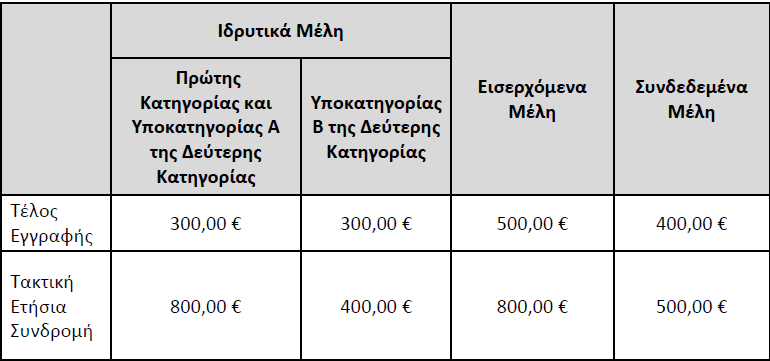 ΑΙΤΗΣΗ ΕΓΓΡΑΦΗΣΜΕΛΟΥΣΑ. ΣΤΟΙΧΕΙΑ ΜΕΛΟΥΣ Α. ΣΤΟΙΧΕΙΑ ΜΕΛΟΥΣ Α. ΣΤΟΙΧΕΙΑ ΜΕΛΟΥΣ Α. ΣΤΟΙΧΕΙΑ ΜΕΛΟΥΣ Επωνυμία: Επωνυμία: Επωνυμία: Επωνυμία: Επωνυμία: Νομική Μορφή: Νομική Μορφή: Νομική Μορφή: Νομική Μορφή: Νομική Μορφή: Έτος Ίδρυσης:Έτος Ίδρυσης:Έτος Ίδρυσης:Έτος Ίδρυσης:Έτος Ίδρυσης:Α.Φ.Μ.: Α.Φ.Μ.: Δ.Ο.Υ.: Δ.Ο.Υ.: Δ.Ο.Υ.: Κλάδος Επιχείρησης (ΚΑΔ): Κλάδος Επιχείρησης (ΚΑΔ): Κλάδος Επιχείρησης (ΚΑΔ): Κλάδος Επιχείρησης (ΚΑΔ): Κλάδος Επιχείρησης (ΚΑΔ): Αριθμός απασχολουμένων:Αριθμός απασχολουμένων:Αριθμός απασχολουμένων:Αριθμός απασχολουμένων:Αριθμός απασχολουμένων:Εκπροσώπηση της Επιχείρησης/Συνδέσμου:Εκπροσώπηση της Επιχείρησης/Συνδέσμου:Εκπροσώπηση της Επιχείρησης/Συνδέσμου:Εκπροσώπηση της Επιχείρησης/Συνδέσμου:Εκπροσώπηση της Επιχείρησης/Συνδέσμου:Διοίκηση της Επιχείρησης/Συνδέσμου:Πρόεδρος Δ.Σ.:Διευθύνων Σύμβουλος:Γενικός Διευθυντής: Διαχειριστής:Οριζόμενος Εκπρόσωπος στον ΕΣΕΠΠΑ:Διοίκηση της Επιχείρησης/Συνδέσμου:Πρόεδρος Δ.Σ.:Διευθύνων Σύμβουλος:Γενικός Διευθυντής: Διαχειριστής:Οριζόμενος Εκπρόσωπος στον ΕΣΕΠΠΑ:Διοίκηση της Επιχείρησης/Συνδέσμου:Πρόεδρος Δ.Σ.:Διευθύνων Σύμβουλος:Γενικός Διευθυντής: Διαχειριστής:Οριζόμενος Εκπρόσωπος στον ΕΣΕΠΠΑ:Διοίκηση της Επιχείρησης/Συνδέσμου:Πρόεδρος Δ.Σ.:Διευθύνων Σύμβουλος:Γενικός Διευθυντής: Διαχειριστής:Οριζόμενος Εκπρόσωπος στον ΕΣΕΠΠΑ:Διοίκηση της Επιχείρησης/Συνδέσμου:Πρόεδρος Δ.Σ.:Διευθύνων Σύμβουλος:Γενικός Διευθυντής: Διαχειριστής:Οριζόμενος Εκπρόσωπος στον ΕΣΕΠΠΑ:Έδρα Επιχείρησης*: (αν είναι διαφορετική από τη ταχυδρομική διεύθυνση αλληλογραφίας να σημειωθούν και οι δύο)Οδός:                  Αριθμός:                          Τ.Κ.:                      Πόλη: Υποκατάστημα:Οδός:                  Αριθμός:                          Τ.Κ.:                      Πόλη: Στοιχεία επικοινωνίας Τηλ:                    Fax:                    E-mail: Έδρα Επιχείρησης*: (αν είναι διαφορετική από τη ταχυδρομική διεύθυνση αλληλογραφίας να σημειωθούν και οι δύο)Οδός:                  Αριθμός:                          Τ.Κ.:                      Πόλη: Υποκατάστημα:Οδός:                  Αριθμός:                          Τ.Κ.:                      Πόλη: Στοιχεία επικοινωνίας Τηλ:                    Fax:                    E-mail: Έδρα Επιχείρησης*: (αν είναι διαφορετική από τη ταχυδρομική διεύθυνση αλληλογραφίας να σημειωθούν και οι δύο)Οδός:                  Αριθμός:                          Τ.Κ.:                      Πόλη: Υποκατάστημα:Οδός:                  Αριθμός:                          Τ.Κ.:                      Πόλη: Στοιχεία επικοινωνίας Τηλ:                    Fax:                    E-mail: Έδρα Επιχείρησης*: (αν είναι διαφορετική από τη ταχυδρομική διεύθυνση αλληλογραφίας να σημειωθούν και οι δύο)Οδός:                  Αριθμός:                          Τ.Κ.:                      Πόλη: Υποκατάστημα:Οδός:                  Αριθμός:                          Τ.Κ.:                      Πόλη: Στοιχεία επικοινωνίας Τηλ:                    Fax:                    E-mail: Έδρα Επιχείρησης*: (αν είναι διαφορετική από τη ταχυδρομική διεύθυνση αλληλογραφίας να σημειωθούν και οι δύο)Οδός:                  Αριθμός:                          Τ.Κ.:                      Πόλη: Υποκατάστημα:Οδός:                  Αριθμός:                          Τ.Κ.:                      Πόλη: Στοιχεία επικοινωνίας Τηλ:                    Fax:                    E-mail: *ΗΜΕΡΟΜΗΝΙΑ ΥΠΟΒΟΛΗΣ ΑΙΤΗΣΗΣ ΕΓΓΡΑΦΗΣ:       *ΣΥΝΔΡΟΜΗ:      *ΣΥΝΔΡΟΜΗ:*ΤΕΛΟΣ ΕΓΓΡΑΦΗΣ:*ΤΕΛΟΣ ΕΓΓΡΑΦΗΣ:Κατηγορία Μέλους:Πρώτη Κατηγορία: Νομικά πρόσωπα που ιδρύουν, αναπτύσσουν, διαχειρίζονται, διοικούν και λειτουργούν Οργανωμένους Υποδοχείς Δραστηριοτήτων  □Πρώτη Κατηγορία: Νομικά πρόσωπα που ιδρύουν, αναπτύσσουν, διαχειρίζονται, διοικούν και λειτουργούν Οργανωμένους Υποδοχείς Δραστηριοτήτων  □Πρώτη Κατηγορία: Νομικά πρόσωπα που ιδρύουν, αναπτύσσουν, διαχειρίζονται, διοικούν και λειτουργούν Οργανωμένους Υποδοχείς Δραστηριοτήτων  □Πρώτη Κατηγορία: Νομικά πρόσωπα που ιδρύουν, αναπτύσσουν, διαχειρίζονται, διοικούν και λειτουργούν Οργανωμένους Υποδοχείς Δραστηριοτήτων  □Δεύτερη Κατηγορία:Α) Μεμονωμένες επιχειρήσεις  □Β) Σύνδεσμοι | Σωματεία □Δεύτερη Κατηγορία:Α) Μεμονωμένες επιχειρήσεις  □Β) Σύνδεσμοι | Σωματεία □Δεύτερη Κατηγορία:Α) Μεμονωμένες επιχειρήσεις  □Β) Σύνδεσμοι | Σωματεία □Δεύτερη Κατηγορία:Α) Μεμονωμένες επιχειρήσεις  □Β) Σύνδεσμοι | Σωματεία □Σημειώστε με ▣ / □ την κατηγορία μέλουςΣημειώστε με ▣ / □ την κατηγορία μέλουςΣημειώστε με ▣ / □ την κατηγορία μέλουςΣημειώστε με ▣ / □ την κατηγορία μέλουςΒ. ΠΡΟΦΙΛ ΜΕΛΟΥΣΛΟΓΟΤΥΠΟΛΟΓΟΤΥΠΟΟΡΓΑΝΩΜΕΝΟΙ ΥΠΟΔΟΧΕΙΣ – ΕΠΙΧΕΙΡΗΜΑΤΙΚΑ ΠΑΡΚΑ*ΟΡΓΑΝΩΜΕΝΟΙ ΥΠΟΔΟΧΕΙΣ – ΕΠΙΧΕΙΡΗΜΑΤΙΚΑ ΠΑΡΚΑ*Γ. ΟΙΚΟΝΟΜΙΚΑ ΣΤΟΙΧΕΙΑ ΜΕΛΟΥΣΣύνολο Ενεργητικού*:Σύνολο Ενεργητικού*:Κύκλος Εργασιών*:Κύκλος Εργασιών*:Κέρδη ή ζημίες (προ φόρων)*:Κέρδη ή ζημίες (προ φόρων)*:Θυγατρικές Συμμετοχές:  α. : ………………………………………………...β. : ………………………………………………...γ. : ………………………………………………...δ. : ………………………………………………...Θυγατρικές Συμμετοχές:  α. : ………………………………………………...β. : ………………………………………………...γ. : ………………………………………………...δ. : ………………………………………………...Δ. ΔΗΛΩΣΗ ΜΕΛΟΥΣΔ. ΔΗΛΩΣΗ ΜΕΛΟΥΣΣας γνωρίζουμε ότι επιθυμούμε την εγγραφή της επιχείρησής μας, με τα παραπάνω στοιχεία, ως μέλους □ ή συνδεδεμένου μέλους □ του Ελληνικού Συνδέσμου Επιχειρηματικών Πάρκων (ΕΣΕΠΠΑ). Σημειώστε με ▣ Δηλώνουμε ότι λάβαμε γνώση του Καταστατικού του ΕΣΕΠΠΑ, τους όρους του οποίου μετά των παραρτημάτων του, αποδεχόμαστε ανεπιφύλακτα.Υπογραφή – Σφραγίδα Νόμιμου Εκπροσώπου / ΗμερομηνίαΣας γνωρίζουμε ότι επιθυμούμε την εγγραφή της επιχείρησής μας, με τα παραπάνω στοιχεία, ως μέλους □ ή συνδεδεμένου μέλους □ του Ελληνικού Συνδέσμου Επιχειρηματικών Πάρκων (ΕΣΕΠΠΑ). Σημειώστε με ▣ Δηλώνουμε ότι λάβαμε γνώση του Καταστατικού του ΕΣΕΠΠΑ, τους όρους του οποίου μετά των παραρτημάτων του, αποδεχόμαστε ανεπιφύλακτα.Υπογραφή – Σφραγίδα Νόμιμου Εκπροσώπου / ΗμερομηνίαΣας γνωρίζουμε ότι επιθυμούμε την εγγραφή της επιχείρησής μας, με τα παραπάνω στοιχεία, ως μέλους □ ή συνδεδεμένου μέλους □ του Ελληνικού Συνδέσμου Επιχειρηματικών Πάρκων (ΕΣΕΠΠΑ). Σημειώστε με ▣ Δηλώνουμε ότι λάβαμε γνώση του Καταστατικού του ΕΣΕΠΠΑ, τους όρους του οποίου μετά των παραρτημάτων του, αποδεχόμαστε ανεπιφύλακτα.Υπογραφή – Σφραγίδα Νόμιμου Εκπροσώπου / ΗμερομηνίαΓια τα Μέλη του ΕΣΕΠΠΑΓια τα Μέλη του ΕΣΕΠΠΑΓια τα Μέλη του ΕΣΕΠΠΑΜέλος 1Μέλος 2Μέλος 2